ST 5400 – Christian Thought and PhilosophyDr. N Gray Sutanto (gsutanto@rts.edu)Reformed Theological SeminarySummer 2022 Course Description:This course introduces the importance of philosophy for Christian theology, explores important historical primary texts and approaches on Christian philosophy and philosophical theology, while developing a Christian-theological approach to philosophy and its use. Course Readings:Craig Bartholomew and Michael Goheen, Christian Philosophy: A Systematic and Narrative 	Introduction (Baker Academic, 2013). Entirety. Herman Bavinck, Christian Worldview, trans and eds. Sutanto, Eglinton, Brock (Crossway, 2019). 	Entirety. Bonaventure, Reduction of the Arts to Theology, trans. Zachary Hayes, (Franciscan Institute, 	1996). Entirety Robert Garcia and Nathan L. King, “Toward Intellectually Virtuous Discourse: Two Vicious 	Fallacies and the Virtues that Inhibit them,” in Intellectual Virtues and Education: 	Essays in Applied Virtue Epistemology, edited by J. Baehr (Routledge, 2016), 202-20. Paul Gould and James K. Dew, Philosophy: A Christian Introduction (Baker, 2019). Entirety. Alvin Plantinga, “Advice to Christian Philosophers,” Faith and Philosophy: Journal of the 	Society of Christian Philosophers 1 (1984), 253-71 [PDF will be provided] Christopher Watkin, Thinking Through Creation (P&R, 2017). Entirety. A selection of readings from Plato, Aristotle, Augustine, Aquinas, Hume, and Kant, will be 	provided as PDFS. Intensive Course Suggested Reading ScheduleRead Garcia and King, Watkin, Plantinga, and Bartholomew Goheen before class starts. Read Gould and Dew, Bavinck, Bonaventure, and the PDFs after class. Course structure:The course will cover the following: Introduction to Philosophy and Its ToolsPlato and AristotleEarly Christian Philosophy and AugustineThomas Aquinas and BonaventureLuther and the Reformation Modern Philosophy: Descartes and Hume Kant and SchleiermacherGerman Idealism: HegelNeo-Calvinism: Kuyper and BavinckMartin Heidegger Alvin Plantinga and Analytic PhilosophyCourse requirementsFinal Exam (40%)Consists in short essay and long essay questions. Paper (40%) Students will write a 3000 word paper on a particular philosophical-theological issue covered in or related to the class. Cite at least 8 scholarly sources.Topics must first be approved by the professor beforehand.Reading – honor pledge (20%)On Papers:Papers should have one-inch margins, 12-point fonts, and have no more than 3000 words (including footnotes, excluding bibliography). Papers should have a clear thesis and roadmap in the beginning of the essay. E.g.: “The paper argues that Hume’s empiricism commits him to radical skepticism. In order to argue for this essay, this paper moves in three steps. Firstly, I pay attention to Hume’s argument for empiricism from the primary text(s). Secondly, I shall define radical skepticism. Finally, I show the entailment relationship between Hume’s empirical method and radical skepticism.” The body of the paper should consist in clearly structured arguments that contribute to vindicating the thesis.E.g. “Hume’s argument for the empirical method is shown in [texts A and B]. There, he argues that (1) knowledge from pure reason leads to undue speculation and contradictory conclusions. His reasoning is as follows…. E.g. “Radical skepticism can be defined from a variety of angles… involving the central claim that human knowledge is extremely limited, and cannot obtained even in ordinary circumstances. Hume, having argued that ideas that cannot be traced back to sense perception should be set aside, hence begins arguing that our traditional metaphysical claims about God, the soul, and self-identity, cannot truly be given the status of knowledge.” Pay close attention to primary sources, using secondary sources, where relevant, to identify the state of the question, and to clarify your reading of the primary sources. E.g. “Brown has established the recent consensus that Hume’s Enquiry presents his more settled views on the matter….” E.g.: “While Smith argues that this passage betrays Hume’s commitment to skepticism, I shall argue that a closer attention to its context would add greater nuance to Smith’s otherwise fine reading…” Sample paper topics: Plantinga’s Warranted Christian Belief: A Reidian Model? Exploring Herman Bavinck’s Christian Worldview In Conversation with Kuyper’s Stone Lectures. Abstract Objects and Divine Aseity: Exploring contemporary optionsBonaventure on Reasoning: Illumination and Human KnowledgeSome Theological Responses to recent analytic arguments against God’s Timelessness Late papers will receive a decrease of half a letter grade (from A to A-) for every day it is late. Select BibliographyGeneral TextbooksPeter Adamson, History of Philosophy Without Any Gaps (Oxford, 2016 - ), multiple volumes. Frederick Copleston (Doubleday, 1944 - ), multiple volumes. 
John Frame, A History of Western Philosophy and Theology (Presbyterian & Reformed, 2016)
Anthony Kenny, A New History of Western Philosophy (Oxford, 2004 - ), multiple volumes. Bertrand Russell, History of Western Philosophy (Routledge, 1946/1996)AncientJulia Annas,  An Introduction to Plato’s Republic. (Clarendon, 1981)
Peter Brown, Augustine of Hippo (University of California, 2000)Gail Fine (ed.), Oxford Handbook to Plato (Oxford, 2008)Richard Kraut (ed.). The Cambridge Companion to Plato. (Cambridge University Press, 1992)Jonathan Barnes.. Aristotle. Oxford University Press, 1982.Jonathan Barnes (ed.). The Cambridge Companion to Aristotle. Cambridge University Press, 1995.Eleanor Stump (ed.). The Cambridge Companion to Augustine. Cambridge University Press, 2001James Wetzel, Augustine: A Guide for the Perplexed. (Continuum, 2010)MedievalDavid Burrell,  Aquinas: God and Action. Routledge and Kegan Paul, 1979.Richard Cross, Duns Scotus on God (Ashgate, 2004)Norris Clarke, The One and the Many: A Contemporary Thomistic Metaphysics (Notre Dame, 2015. Giles Emery, Trinitarian Theology of Thomas Aquinas (Oxford, 2011)Brian Davies, The Thought of Thomas Aquinas (Clarendon, 1992)Brian Davies, Aquinas. (Continuum, 2002)Edward Feser Scholastic Metaphysics (Scholasticae, 2014)Lydia Schumacher, Early Franciscan Theology (Cambridge University Press, 2019)Lydia Schumacher, Divine Illumination (Blackwell, 2011)Eleonore Stump.  Aquinas. (Routledge, 2003)Rudi te Velde. Aquinas on God. (Ashgate, 2006)John Wippel, Metaphysical Thought of Thomas Aquinas (Catholic University of America, 2000)Post-Reformation Theology and PhilosophyWillem J. van Asselt, Maarten Wisse, T. Theo J. Pleizier and Pieter L. Rouwendal, Introduction to Reformed Scholasticism (Reformation Heritage)Aza Goudriaan, Reformed Orthodoxy and Philosophy 1625-1750 (Brill, 2006)Richard A. Muller, Post-Reformation Reformed Dogmatics, 4 vols. (Baker Academic)Richard A. Muller, Ulrich Lehner, A. G. Roeber, Oxford Handbook of Early Modern Theology (1600-1800) (Oxford, 2016)Adrian Neele, Petrus van Mastricht 1630-1706: Reformed Orthodoxy – Method and Piety (Brill, 2009)Carl R. Trueman, John Owen: Reformed Catholic, Renaissance Man (Ashgate, 2007)Modern Henry Allison, Kant’s Transcendental Idealism: Revised and Enlarged Edition (Yale, 2004)James Anderson, David Hume (P&R, 2019)Karl Ameriks, Interpreting Kant’s Critiques. (Oxford, 2003)Graham Bird, ed. A Companion to Kant (Blackwell, 2006)Paul Guyer, ed. The Cambridge Companion to Kant (Cambridge, 1992)Paul Guyer, ed. The Cambridge Companion to Kant and Modern Philosophy. (Cambridge, 2006Paul Guyer, Kant (Routledge, 2006)Jean-Luc Marion, Cartesian Questions: Method and Metaphysics. (Chicago, 1999)G. Michaelson, ed. Cambridge Critical Guide to Kant’s Religion Within the Bounds of Mere Reason (Cambridge, 2014)David O’Connor, Routledge Philosophy Gudiebook to Hume on Religion (Routledge, 2001)Andrew Ward, Kant: The Three Critiques (Blackwell, 2006)Annette Aubert, German Roots of Nineteenth-Century American Theology (Oxford, 2013)B. A. Gerrish, Thinking with the Church: Essays in Historical Theology (Eerdmans, 2008)Harriett Harris, Fundamentalism and Evangelicals (Oxford, 1998)Kevin Hector, Theological Project of Modernism (Oxford, 2015)Stephen Houlgate, Hegel (Blackwell, 2004)George Marsden, Fundamentalism and American Culture (Oxford, 1980)Mark Noll, America’s God (Oxford, 2002)Joel Rasumussen, Judith Wolfe, and Johannes Zachhuber, eds. Oxford Handbook of Nineteenth Century Christian Thought (Oxford, 2017)Dutch neo-Calvinism Craig Bartholomew, Contours of a Kuyperian Tradition (IVP, 2017)Craig Bartholomew and Michael Goheen, Christian Philosophy: A Systematic and Narrative Introduction (Baker, 2013)Cory Brock, Orthodox Yet Modern: Herman Bavinck’s Use of Friedrich Schleiermacher (Lexham, 2020)James Bratt, Abraham Kuyper (Eerdmans, 2013)Jonathan Chaplin, Herman Dooyeweerd (Notre Dame, 2015)James Eglinton, Trinity and Organism (Bloomsbury, 2012)E.R. Geehan, Jerusalem and Athens (P&R, 1986)John Muether, Cornelius Van Til (P&R 2010)Brian Mattson, Restored to Our Destiny (Brill, 2011)Kuyper Center Review (Eerdmans, 5 volumes)James K.A. Smith, Awaiting the King (Baker, 2017)N Gray Sutanto, God and Knowledge: Herman Bavincks Theological Epistemology (Bloomsbury, 2020)Various Analytic WorksJames Anderson, Paradox in Christian Theology: An Analysis of its Presence, Character, and Epistemic Status.(Paternoster, 2007)James Beilby, Epistemology as Theology: An Evaluation of Alvin Plantinga’s Religious EpistemologyMichael Bergmann, Justification Without Awareness: (Oxford 2006)Oliver Crisp and Michael Rea (eds.), Analytic Theology (Oxford, 2009)John DePoe and Taylor McNabb (eds.), Debating Christian Religious Epistemology: Introduction to Five Views on the Knowledge of God (Bloomsbury, 2020)Kevin Diller, Theology’s Epistemological Dilemma (IVP, 2015)Tom McCall, An Invitation to Analytic Theology (IVP, 2014)Alvin Plantinga, Warranted Christian Belief (Oxford, 2009)Nathan D. Shannon, Shalom and the Ethics of Belief: Nicholas Wolterstorff’s Theory of Situated Rationality (Pickwick, 2013)James T. Turner and James Arcadi (eds.), T&T Clark Handbook to Analytic Theology (Bloomsbury, 2021)Jerry Walls and Trent Dougherty (eds.), The Plantinga Project: Two Dozen (or so) Arguments for God (Oxford, 2018)Nicholas Wolterstorff, Thomas Reid and the Story of Epistemology (Cambridge, 2009)Heidegger and PhenomenologyHubert Dreyfus, Being-in-the-World: A Commentary on Heidegger’s Being and Time, Division 1 (MIT, 1990)Martin Heidegger, Being and Time, trans. Macquarrie and Robinson (Blackwell, 1962)
Andrew Inkpin, Disclosing the World: On the Phenomenology of Language (MIT, 2016)Mark Wrathall, Skillful Coping (Oxford, 2014)Grading SystemThe grade “I” indicates that the work required for the course was not completed. It is given only when special, extenuating circumstances (such as illness) prevent the student from completing the work or taking the examination.A written request for an extension must be submitted prior to the due date of the work concerned. If the request is granted, it remains the responsibility of the student to complete all work for the course as soon as possible. In any case, an “I” grade must be removed within the extension time granted; otherwise it will be changed to “F.”The grade “W” indicates that a student has withdrawn from a course after the drop deadline. This grade is granted by the academic dean only in extenuating circumstances.If a course is retaken, the original grade remains on the transcript and is included in the GPA.
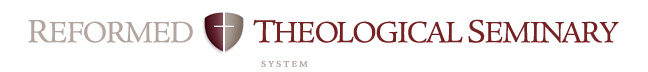 Course Objectives Related to MDiv* Student Learning OutcomesCourse: ST 5400 	 Professor: Sutanto	Campus: Washington, D.C.	Date: Fall 2022A(97-100)4.00A-(94-96)3.66B+(91-93)3.33B(88-90)3.00B-(86-87)2.66C+(83-85)2.33C(80-82)2.00C-(78-79)1.66D+(75-77)1.33D(72-74)1.00D-(70-71)0.66F(below 70)0.00I(incomplete) –W(withdraw) –S(satisfactory) –P(passing) –MDiv* Student Learning OutcomesIn order to measure the success of the MDiv curriculum, RTS has defined the following as the intended outcomes of the student learning process. Each course contributes to these overall outcomes. This rubric shows the contribution of this course to the MDiv outcomes. *As the MDiv is the core degree at RTS, the MDiv rubric will be used in this syllabus.  MDiv* Student Learning OutcomesIn order to measure the success of the MDiv curriculum, RTS has defined the following as the intended outcomes of the student learning process. Each course contributes to these overall outcomes. This rubric shows the contribution of this course to the MDiv outcomes. *As the MDiv is the core degree at RTS, the MDiv rubric will be used in this syllabus.  RubricStrongModerateMinimalNoneMini-JustificationArticulation  (oral & written)Broadly understands and articulates knowledge, both oral and written, of essential biblical, theological, historical, and cultural/global information, including details, concepts, and frameworks. Also includes ability to preach and teach the meaning of Scripture to both heart and mind with clarity and enthusiasm.StrongReading, lectures, and writing, focus on content, clarity, and logical analysis. ScriptureSignificant knowledge of the original meaning of Scripture.  Also, the concepts for and skill to research further into the original meaning of Scripture and to apply Scripture to a variety of modern circumstances. (Includes appropriate use of original languages and hermeneutics; and integrates theological, historical, and cultural/global perspectives.)StrongLectures and reading will emphasize a theological reading of Scripture and its relationship to various philosophical tools. Reformed TheologySignificant knowledge of Reformed theology and practice, with emphasis on the Westminster Standards.  ModerateLectures and reading will show Reformed theology’s dependence and use of various philosophical tools, and vice versa. SanctificationDemonstrates a love for the Triune God that aids the student’s sanctification.ModerateLectures and reading emphasize the importance of love of God for the pursuit of wisdom. Worldview Burning desire to conform all of life to the Word of God. Includes ability to interact within a denominational context, within the broader worldwide church, and with significant public issues.StrongThis is the specific focus of this course. Winsomely ReformedEmbraces a winsomely Reformed ethos. (Includes an appropriate ecumenical spirit with other Christians, especially Evangelicals; a concern to present the Gospel in a God-honoring manner to non-Christians; and a truth-in-love attitude in disagreements.)StrongThe course will focus on engaging with and understanding major movements in Western philosophy from a Reformed perspective. As such, it involves attentive listening to alternative worldviews.Pastoral MinistryAbility to minister the Word of God to hearts and lives of both churched and unchurched, to include preaching, teaching, leading in worship, leading and shepherding the local congregation, aiding in spiritual maturity, concern for non-Christians.Moderate.Ministers will be better equipped to navigate disagreement and philosophical issues, which will help them form contextualized sermons and evangelize. 